Comunicato stampa
Nasce il “Fondo Emergenza Coronavirus MB”

Da Fondazione Cariplo e Fondazione della Comunità di Monza e Brianza
100mila euro per le emergenze in ambito sociale gestite dalle non profit del territorio
Monza, 11 marzo 2020 - «Più che mai in queste settimane così delicate, in cui l’emergenza legata alla diffusione del Coronavirus Covid-19 ha messo a dura prova il nostro territorio e tutto il Paese, la Fondazione della Comunità di Monza e Brianza Onlus si schiera a fianco degli enti del terzo settore, per aiutarli nelle loro attività quotidiane e per sostenere l’intera Comunità di Monza e della Brianza, un territorio che si è dimostrato attento e generoso anche in questa circostanza, dando il via a campagne di raccolta fondi per le emergenze nelle strutture ospedaliere in affanno e a una serie di aiuti di prossimità basati sul volontariato. Ma, insieme, si può fare ancora di più». 
Lo dichiara il presidente della Fondazione di Monza e Brianza Giuseppe Fontana, annunciando l’attivazione di un fondo dedicato alle emergenze in ambito sociale gestite dalle organizzazioni non profit per affrontare insieme questa nuova sfida. Il fondo raccoglie donazioni da destinare agli enti non profit impegnati nell’affrontare, in un periodo tanto delicato e complicato, le straordinarie esigenze della popolazione e in particolare delle persone più fragili.Il fondo “Emergenza Coronavirus MB” avrà una dotazione di 100.000 euro grazie alla collaborazione tra Fondazione della Comunità e Fondazione Cariplo. Servirà per coprire le prime domande emergenziali. Sarà gestito da un apposito comitato di coordinamento che garantirà, oltre a un’azione tempestiva, la trasparenza nell’uso delle risorse raccolte. Si sosterranno inizialmente iniziative concrete di aiuto e sostegno ad esempio di anziani soli, famiglie in fragilità economica, persone con disabilità attraverso l’attività di organizzazioni esperte e competenti volte a mitigare gli effetti collaterali prodotti dell’emergenza. Altre forme di intervento saranno valutate in base all’evoluzione delle problematiche e della risposta della Comunità. «Alla luce delle numerose richieste di aiuto, la Fondazione lancia un appello a tutti - ha aggiunto ancora Fontana - perché ci si unisca dimostrando la propria vicinanza, l’aiuto reciproco e il senso di appartenenza a una Comunità, la nostra Comunità, che tutti abbiamo a cuore».
COME DONAREÈ possibile contribuire al Fondo con una donazione attraverso:un bonifico a Fondazione della Comunità di Monza e Brianza onlus, con causale: “Emergenza Coronavirus” – Iban: IT03 Q05034 20408 000000029299una donazione online dal sito www.fondazionemonzabrianza.org/FondoEmergenzaCoronavirusLe donazioni alla Fondazione permettono di usufruire delle agevolazioni fiscali per le Onlus, previste dalle norme vigenti.Per informazioni:Federica Fenaroli | Fondazione della Comunità di Monza e Brianza OnlusVia Gerardo dei Tintori, 18 - Monza | 039.3900942info@fondazionemonzabrianza.org - www.fondazionemonzabrianza.orghttps://www.facebook.com/FondazioneComunitaMB/ https://www.instagram.com/fondazionemb/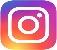 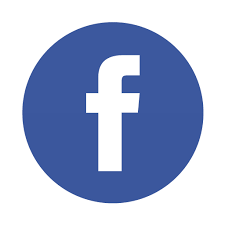 